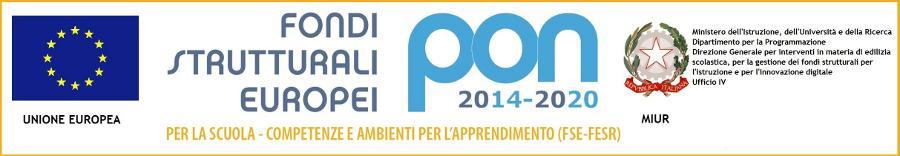 Istituto Comprensivo Curtatonedi Scuola dell’infanzia, primaria e secondaria di 1°grado       46010 BUSCOLDO (MN) – via Maggiolini, 6   🕿 037648097  fax 0376411154🖂 mnic812006@istruzione.it    mnic812006@pec.istruzione.it   www.comprensivodicurtatone.itRICHIESTA ASSISTENZA INFORMATICA A.S. ______							    Ditta NEXT PC							    info@nextpc.it							    UFFICIO DI SEGRETERIA							    mnic812006@istruzione.itSCUOLA  RICHIEDENTE  : 	                                tel.: DOCENTE REFERENTE:  		 cell. :DESCRIZIONE PARTICOLAREGGIATA INTERVENTO RICHIESTO:DATA  			                                          FIRMA ^^^^^^^^^^^^^^^^^^^^^^^^^^^^^^^^^^^^^^^^^^^^^^^^^^^^^^^^^^^^^^^^^^^^^SPAZIO RISERVATO ALLA DITTAData interventoAltra comunicazione